Notre BIOTOPE…… notre MILIEU DE VIEQu’est-ce qu’un biotope ?Un biotope est un MILIEU DE VIE !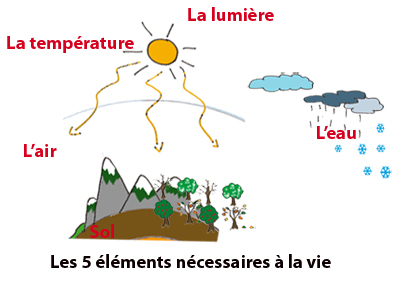 Est-ce que nous retrouvons les 5 éléments de vie dans notre jardin ?OUI  NONSi tu as répondu OUI, ouvre tes yeux et recherche des êtres vivants :Dessine tous les êtres vivants que tu as observé dans notre biotope :Comment puis-je les classer ?LA FAUNELA FLORE ……………………………………..………………………………………. ……………………………………..………………………………………...